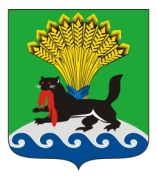 РОССИЙСКАЯ ФЕДЕРАЦИЯИРКУТСКАЯ ОБЛАСТЬИРКУТСКОЕ РАЙОННОЕ МУНИЦИПАЛЬНОЕ ОБРАЗОВАНИЕАДМИНИСТРАЦИЯ ПОСТАНОВЛЕНИЕот 29.12.2017 г.				                                                                      № 650О признании утратившим силу постановления администрации Иркутского районного муниципального образования от 01.12.2014 № 4874 «Об утверждении муниципальной программы Иркутского районного муниципального образования «Обеспечение комплексных мер безопасности на территории Иркутского района» на 2015 - 2018 годыВ целях приведения нормативно-правовой базы в соответствие с нормами действующего законодательства, руководствуясь статьей 179 Бюджетного кодекса Российской Федерации от 31.07.1998 № 145-ФЗ, решением Думы Иркутского районного муниципального образования от 14.12.2017 № 42-406/рд «О районном бюджете на 2018 год и на плановый период 2019 и 2020 годов, постановлением администрации Иркутского районного муниципального образования от 07.08.2017 № 293 «Об утверждении Перечня муниципальных программ Иркутского районного муниципального образования», статьями 39, 45, 54 Устава Иркутского районного муниципального образования, администрация Иркутского районного муниципального образованияПОСТАНОВЛЯЕТ:Признать утратившими силу с 1 января 2018 года постановления администрации Иркутского районного муниципального образования:1)  от 01.12.2014 № 4874 «Об утверждении муниципальной программы Иркутского районного муниципального образования «Обеспечение комплексных мер безопасности на территории Иркутского района» на 2015-2018 годы»;2) от 18.10.2016 № 343 «О внесении изменений в муниципальную программу Иркутского районного муниципального образования «Обеспечение комплексных мер безопасности на территории Иркутского района» на 2015-2017 годы»;3) от 30.05.2017 № 161 «О внесении изменений в муниципальную программу Иркутского районного муниципального образования «Обеспечение комплексных мер безопасности на территории Иркутского района» на 2015-2017 годы»;4) от 16.10.2017 № 451 «О внесении изменений в муниципальную программу Иркутского районного муниципального образования «Обеспечение комплексных мер безопасности на территории Иркутского района» на 2015 - 2018 годы»; Организационно-контрольному управлению администрации Иркутского районного муниципального образования внести в оригиналы постановлений администрации Иркутского районного муниципального образования, указанные в пункте 1 настоящего постановления, информацию о признании их утратившими силу. Опубликовать настоящее постановление в газете «Ангарские огни», разместить  в информационно-телекоммуникационной сети «Интернет» на официальном сайте Иркутского районного муниципального образования www.irkraion.ru.4. Экономическому управлению администрации Иркутского районного муниципального образования разместить в Государственной автоматизированной информационной системе «Управление» настоящее постановление.5. Контроль исполнения настоящего постановления возложить на Первого заместителя Мэра района. Мэр района                                                                                                   Л.П. Фролов